Ausschreibungstext SAW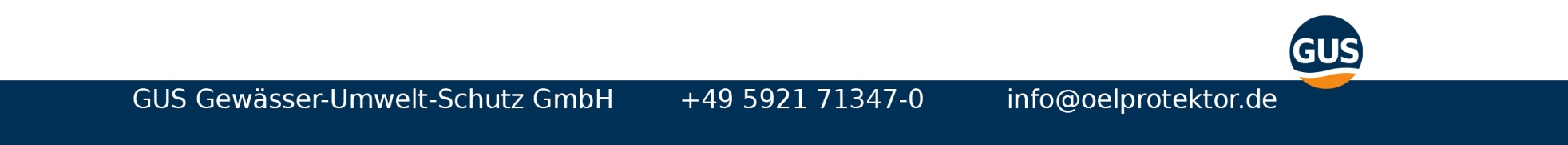 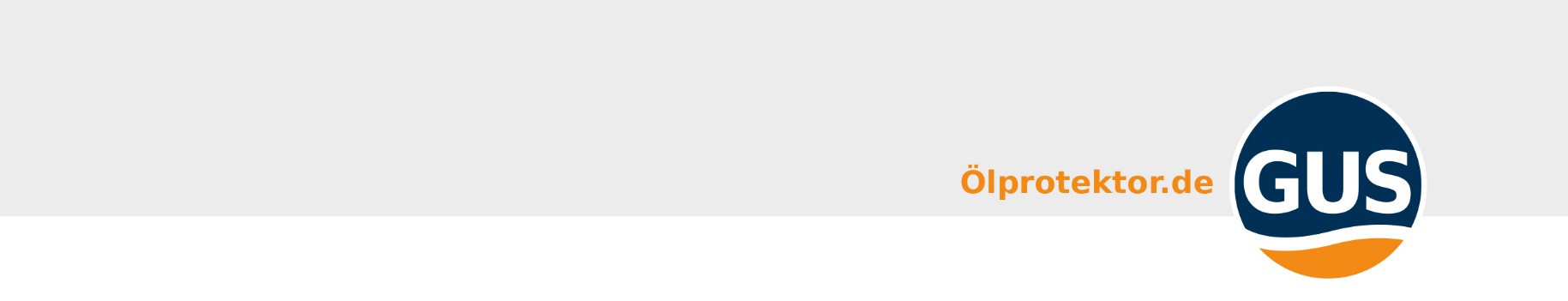 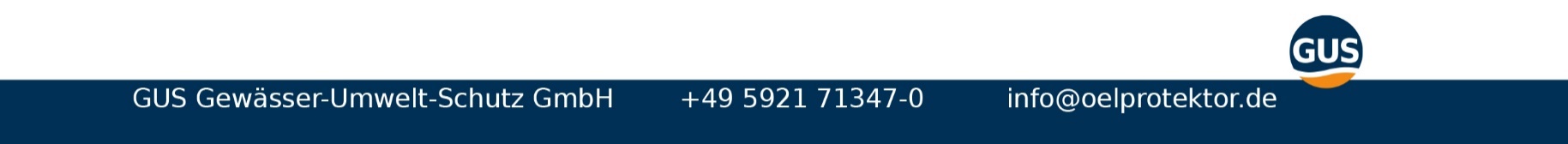 PosStkSAW SicherheitsauffangwanneEP EuroGPEuroDie Sicherheitsauffangwanne verhindert, dass wassergefährdende Stoffe ins Grundwasser bzw. Abwasser gelangen können. Die Sicherheitsauffangwanne ist besonders geeignet für Kälte- und Klimaanlagen sowie Maschinen oder Geräte, die mit wassergefährdenden Stoffen gefüllt sind und im Innenbereich aufgestellt werden. Der Protektor ist ein Sicherheitssystem aus Edelstahl 1.4301 mit der Materialstärke von 1,5 mm. Gefertigt wird nach EN ISO 9445 und wird vom Hersteller bei Bedarf bestätigt (EN10204 Werksprüfzeugnis). Zum Schutz vor Korrosion wird der Protektor abschließend vollflächig gebeizt und ist nach §62 des Wasserhaushaltsgesetzes (WHG) gefertigt. Werkstoff:       Edelstahl 1.4301Materialgüte:  3.1.b ADW2, nach DIN EN 10259Verarbeitung: Schweißungen nach DIN EN ISO 9606-1Zulassungen:  AD-HP-O Zulassung für die Herstellung von DruckbehälternBezugsnachweis:GUS Gewässer-Umwelt-Schutz GmbH48529 Nordhorn